дезинфекция помещений туалета, раздевалок, дверных ручек и поручней.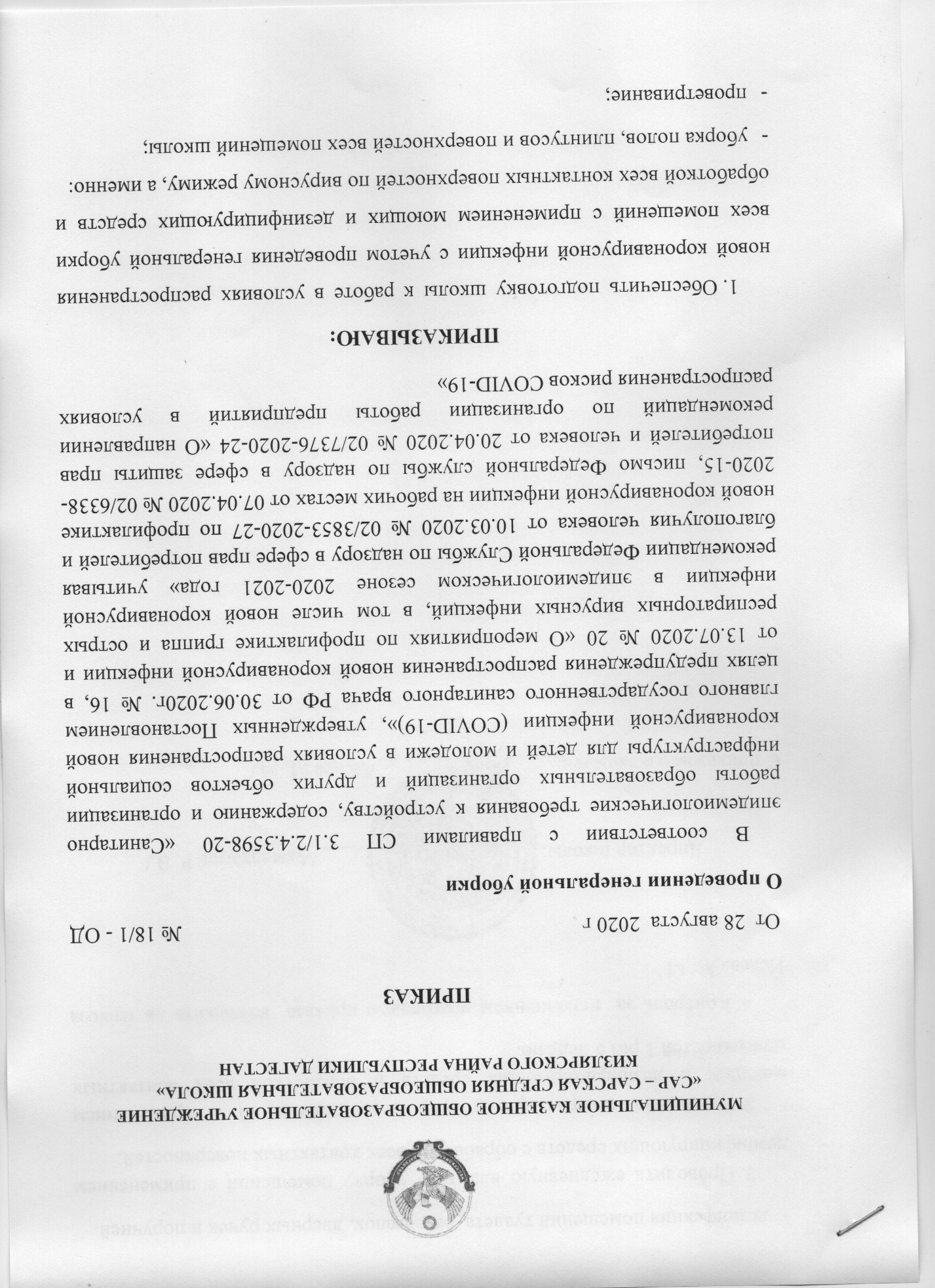 Проводить ежедневную влажную уборку помещений с применением дезинфицирующих средств с обработкой всех контактных поверхностей.Проводить генеральную уборку всех помещений с применением моющих и дезинфицирующих средств и обработкой всех контактных поверхностей 1 раз в неделю.Контроль за  исполнением настоящего приказа  возложить на завхоза Исаева М. М.Директор школы: ____________________ /Ахмедханов Р. В./С приказом ознакомлен: ________________ /Исаев М. М./